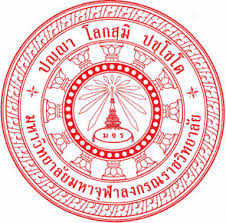  ใบสมัครเรียน โรงเรียนพุทธศาสนาวันอาทิตย์  มหาวิทยาลัยมหาจุฬาลงกรณราชวิทยาลัย สาขาโรงเรียนวัดไตรสามัคคี  ตำบลบางเมืองใหม่   อำเภอเมือง  จังหวัดสมุทรปราการ                       ปีการศึกษา……………………..ชั้น…………………………..เลขบัตรประจำตัวประชาชน……………………….........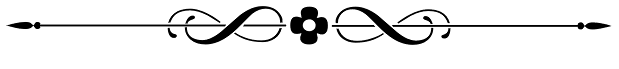 ข้าพเจ้า………………………….......……นามสกุล………………………....................…………..........….      เกิดวันที่……………………..เดือน……………………………พ.ศ…………………… อายุ……………… ปีบิดาชื่อ…………………………………………………………นามสกุล……………………………………………..อาชีพ………………………………….…มารดาชื่อ………………………………………………….…นามสกุล……………………………………………..อาชีพ………………………….…………ปัจจุบันอยู่บ้านเลขที่……………………หมู่……..…………ซอย………………………….…ถนน……………….ตำบล/แขวง…………………..……………………………………………….………อำเภอ/เขต………………………………………….…………..จังหวัด…………………..…………………รหัสไปรษณีย์……………………………..โทรศัพท์………………………………........E-mail……………………......... Facebook..................................................................	ปัจจุบันเรียนอยู่ชั้น……………………โรงเรียน…………….………………………..……………………… ซอย………………….…………ถนน………………………..ตำบล/แขวง……………………………….อำเภอ/เขต………………………………………จังหวัด…………………..…..……………………รหัสไปรษณีย์……………………………….โทรศัพท์……………………………………………………         ขอสมัครเรียนโรงเรียนพุทธศาสนาวันอาทิตย์     มจร      ชั้น    ............................................................     ลงชื่อ…………………………………………………….ผู้สมัครเรียน                        (…….……………………………………………….)                         ……………/………………./………………….. คำรับรองผู้ปกครอง	ข้าพเจ้า……………………………………นามสกุล………………………………… อายุ………..……ปีปัจจุบันอยู่บ้านเลขที่……….………….หมู่……………………ซอย………….…………………………ถนน………………………………………ตำบล/แขวง……………………..……… อำเภอ/เขต…………………………………จังหวัด…………………………….รหัส………………… โทรศัพท์…………………….………เกี่ยวข้องกับนักเรียนในฐานะเป็น……………………………………..…………             อนุญาต     ไม่อนุญาต       ให้...............................................................เรียนตามความประสงค์ได้ลงชื่อ……………………………………………… ผู้ปกครอง	ลงชื่อ………………………………………………เจ้าหน้าที่    (……………………………………......…………)		(….......……………………………………………)	                  …………./…………………/……………		                  …………./…………………/……………   ใบรายงานตัว (นักเรียนเก่า)  โรงเรียนพุทธศาสนาวันอาทิตย์  มหาวิทยาลัยมหาจุฬาลงกรณราชวิทยาลัย สาขาโรงเรียนวัดไตรสามัคคี  ตำบลบางเมืองใหม่   อำเภอเมือง  จังหวัดสมุทรปราการ                       ปีการศึกษา……………………..ชั้น…………………………..เลขบัตรประจำตัวประชาชน……………………….........ข้าพเจ้า………………………….......……นามสกุล………………………....................…………..........….      เกิดวันที่……………………..เดือน……………………………พ.ศ…………………… อายุ……………… ปีบิดาชื่อ…………………………………………………………นามสกุล……………………………………………..อาชีพ………………………………….…มารดาชื่อ………………………………………………….…นามสกุล……………………………………………..อาชีพ………………………….…………ปัจจุบันอยู่บ้านเลขที่……………………หมู่……..…………ซอย………………………….…ถนน……………….ตำบล/แขวง…………………..……………………………………………….………อำเภอ/เขต………………………………………….…………..จังหวัด…………………..…………………รหัสไปรษณีย์……………………………..โทรศัพท์………………………………........E-mail……………………......... Facebook..................................................................	ปัจจุบันเรียนอยู่ชั้น……………………โรงเรียน…………….………………………..……………………… ซอย………………….…………ถนน………………………..ตำบล/แขวง……………………………….อำเภอ/เขต………………………………………จังหวัด…………………..…..……………………รหัสไปรษณีย์……………………………….โทรศัพท์……………………………………………………         ขอสมัครเรียนโรงเรียนพุทธศาสนาวันอาทิตย์     มจร      ชั้น    ............................................................     ลงชื่อ…………………………………………………….ผู้สมัครเรียน                        (…….……………………………………………….)                         ……………/………………./………………….. คำรับรองผู้ปกครอง	ข้าพเจ้า……………………………………นามสกุล………………………………… อายุ………..……ปีปัจจุบันอยู่บ้านเลขที่……….………….หมู่……………………ซอย………….…………………………ถนน………………………………………ตำบล/แขวง……………………..……… อำเภอ/เขต…………………………………จังหวัด…………………………….รหัส………………… โทรศัพท์…………………….………เกี่ยวข้องกับนักเรียนในฐานะเป็น……………………………………..…………             อนุญาต     ไม่อนุญาต       ให้...............................................................เรียนตามความประสงค์ได้ลงชื่อ……………………………………………… ผู้ปกครอง	ลงชื่อ………………………………………………เจ้าหน้าที่    (……………………………………......…………)		(….......……………………………………………)	                  …………./…………………/……………		                  …………./…………………/…………… 